VANESSA PEREÑA BAGSIC                                 OBJECTIVE:	To contribute my knowledge and experience in the competitive environment of the corporate world, where I can enhance my skills and talents to the fullest and fulfill the company’s goals and objectives.WORK EXPERIENCES:PRIME Micro Electronics (Phils.) Inc. (June 18, 2014 - December 18, 2014)  Final Visual Inspector Sto. Tomas, Batangas, PhilippinesDuties and Responsibilities:◼Ensure the quality of manufactured goods.◼Examine materials before sending them to  production line.◼Perform quick visual inspections.◼Test, measure and analyze products.◼Take samples for testing.◼Order materials.◼Record pass/fail grade of products.◼Count number of products tested or inspected.◼Produce detailed reports.J&C Lucky 99 Store(May 20, 2013 – June 4, 2014)Sales LadyRosario, Batangas, PhilippinesDuties and Responsibilities:◼Work with customers with the most cheerful and  pleasant disposition.◼Give answers to customers’ questions or concerns   related to the product.◼Communicate and assist customers in any way  possible and as the customers may require.◼Deal with customer’s complaints professionally.◼Process or help process payments made by the  customer.◼Bag products for the customers (if there’s no other  assigned to that)◼Maintain cleanliness of the selling area.◼Arrange the goods in the proper way.ON THE JOB TRAININGAZ computer Shop(July 3, 2011 - October 7, 2011)Computer Shop AttendantRosario, Batangas, Philippines Duties and Responsibilities:◼Assist customers when they have trouble or questions using computer  software.◼Provide services such as encoding, printing, downloading and all other  operations provided by the cafe.◼Keep accurate records of logs and inventories of the shop.◼Time customers of the number of minutes or hours they will use the computer  or internet.◼Provide excellent customer care.◼Maintain cleanliness and orderliness of the place.Digital Telecommunications Philippines Inc.(November 16, 2009 - March 4, 2010)Office StaffIbaan, Batangas, PhilippinesDuties and Responsibilities:◼Operate office machines such as printer, scanner and personal computer.◼Assist the needs of customers and provide information concerning the  services, procedures and guidelines of the firm.◼Assist in resolving problems and complaints raised by unsatisfied customer.◼Enter data and forward paperwork afterwards.◼Perform data gathering and research activities.◼Create and maintain files in excel.Job Seeker First Name / CV No: 1823292Click to send CV No & get contact details of candidate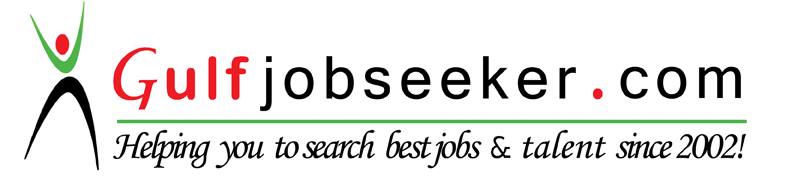 EDUCATIONAL BACKGROUNDBatangas State UniversityBachelor of Industrial Technology major in Computer TechnologyQUALIFICATIONS✔Proficient in Microsoft       Office Applications       (Word, Excel, PowerPoint)✔Excellent written and oral     English communication      skills.✔Fast learner and career    oriented✔Flexible in any working    environment and ability     to work with others✔Motivated and     hardworkingPERSONAL PROFILEAge: 24Date of Birth: December 12,1991Citizenship: FilipinoLanguage: English, Filipino 